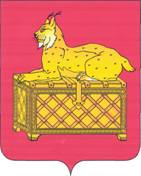 РЕВИЗИОННАЯ КОМИССИЯМУНИЦИПАЛЬНОГО ОБРАЗОВАНИЯг. БОДАЙБО И РАЙОНАЗАКЛЮЧЕНИЕ № 01-17зна  годовой отчет муниципального образования Мамаканское городское поселение за 2019 год        Утвержденораспоряжением председателя                              Ревизионной комиссии        от 15.04.2020 № 41-пРевизионной комиссией муниципального образования г. Бодайбо и района (далее – Ревизионная комиссия г. Бодайбо и района) подготовлено заключение на годовой отчет об исполнении бюджета Мамаканского муниципального образования за 2019 год  в соответствии с требованиями статьи 264.4 Бюджетного кодекса Российской Федерации и статьи 38.1 Положения о бюджетном процессе в муниципальном образовании Мамаканское городское поселение, утвержденного Решением Думы  муниципального образования Мамаканского городского поселения утвержденного Решением Думы от 14.12.2005 № 6 (с изменениями и дополнениями) (далее – Положение о бюджетном процессе), по результатам проверки годового отчета об исполнении бюджета за 2019 год, а также документов и материалов, подлежащих представлению  одновременно с годовым отчетом об исполнении  местного бюджета.Целью проведения внешней проверки годового отчета об исполнении местного бюджета явилось определение достоверности и полноты отражения показателей годовой бюджетной отчетности и соответствия порядка ведения бюджетного учета в муниципальном образовании законодательству РФ.Основные выводы:1.Внешняя проверка годового отчёта об исполнении бюджета муниципального образования Мамаканское городское поселение за 2019 год проводилась в соответствии с Соглашением «О передаче полномочий по осуществлению внешнего муниципального финансового контроля» от 16.12.2019 № 1.2.Годовой отчет об исполнении  бюджета муниципального образования Мамаканское городского поселения за 2019 поступил в Ревизионную комиссию г. Бодайбо и района с соблюдением установленного срока (п.3 ст.264.4 БК РФ).   3. В результате внешней проверки годового отчета об исполнении местного бюджета установлено, что в целом представленный отчет об исполнении бюджета является достоверным. 4. Исполнение бюджета муниципального образования Мамаканское городское поселение по доходам за 2019 год составило 29834,8  тыс. рублей  или 98,5% по  сравнению с утвержденными бюджетными назначениями.По отношению к 2018 году доходная часть  бюджета муниципального образования уменьшилась  на 11884,3 тыс. руб. Уменьшение доходной части бюджета к 2018 году произошло, в основном, за счет:- безвозмездных поступлений – на 11567,5 тыс.рублей;- НДФЛ - на 265,2 тыс.руб.;- Доходов от использования имущества - на 350,5 тыс. руб.;5. Согласно отчету об исполнении бюджета (ф. 0503117), расходы местного бюджета по состоянию на 01.01.2020  составили 30736,1  тыс. руб. или  92,5 % утвержденных бюджетных назначений (33211,9 тыс. руб.). Наибольший удельный вес приходится на разделы:«Общегосударственные вопросы»  - 60,0%, «Национальная экономика» - 18,1%,"Жилищно-коммунальное хозяйство"- 15,6%.В 2019 году  по сравнению с 2018 годом снижены расходы бюджета  по разделу:- «Национальная экономика» на 12735,2 тыс.руб. ( 69,6%).6. В бюджете муниципального образования на 2019 год предусматривались бюджетные ассигнования на реализацию 9 муниципальных программ на общую сумму 11745,2 тыс.руб. Фактическая сумма  расходов, осуществленных в рамках муниципальных программ, составила  10756,3 тыс.руб. (91,6%). Доля средств, приходящаяся на муниципальные программы, в общей сумме расходов  в 2019 году  составила 35,0%.         7. В ходе проведения внешней проверки отчета об исполнении бюджета за 2019 год установлено несоответствие данных при сверке форм 0503166 "Сведения об исполнении мероприятий в рамках целевых программ" и 0503117  "Отчет об исполнении бюджета" установлено несоответствие данных:В нарушение п.5.5. Постановления № 39-п Администрацией несвоевременно вносятся изменения в муниципальные программы в связи с изменением бюджетных ассигнований на текущий год и плановый период. Данное замечание было отмечено Ревизионной комиссией в заключении от 30.04.2019 №01-12з.           8. Решением Думы Мамаканского городского поселения  от 20.12.2018  № 14 бюджет на 2019 год был сформирован с дефицитом в размере 254,6 тыс. рублей или 3,75% от доходной части бюджета без учета безвозмездных поступлений и поступлений налоговых доходов по дополнительным нормативам отчислений. Дефицит бюджета  не превышает ограничений, установленных ст. 92.1 БК РФ.                   С учетом внесения изменений в решение Думы от 19.12.2019 № 47  дефицит бюджета  утвержден в сумме 2923,6 тыс. рублей или 38,8% от утвержденного общего годового дохода без учета утвержденных безвозмездных начислений. 	Превышение дефицита бюджета над ограничениями, установленными статьей 92.1 Бюджетного кодекса Российской Федерации, осуществлено в пределах суммы снижения остатков средств на счетах по учету средств местного бюджета.         Муниципальный долг на 01.01.2019 г. составлял 4 170,0 тыс. руб., на 01.01.2020 г. составил 4852,2 тыс. руб. Муниципальный долг образовался в связи с получением бюджетного кредита из областного бюджета (договор от 06.11.2012 № 9) в 2012 году на общую сумму 14292,0 тыс.руб. В целом, Ревизионная комиссия муниципального образования г. Бодайбо и района полагает, что годовой отчет об исполнении местного бюджета за 2019 год может быть рекомендован к рассмотрению на публичных слушаниях, а также к принятию Решением Думы  Мамаканского городского поселения.Пояснительная записка к настоящему документу прилагается.Председатель комиссии				                            О. М. Шушунова